GIFTED SERVICES AT NORTHWOODSSERVICES OFFERED:                                                                                                                 3-5- Students will be serviced in either a push-in or pullout format to enrich their math, reading, and hands-on skills.     Students will complete projects, learn accelerated content, and complete challenging mental exercises.K-2- Students will be serviced in a push-in or pullout format within small groups to enrich their critical thinking skills in multiple subject areas.   Supporting teachers- Teachers will receive mini trainings on identification and service techniques for AIG students, as well as participate in co-teaching activities designed to help with differentiation of identified and possible gifted students.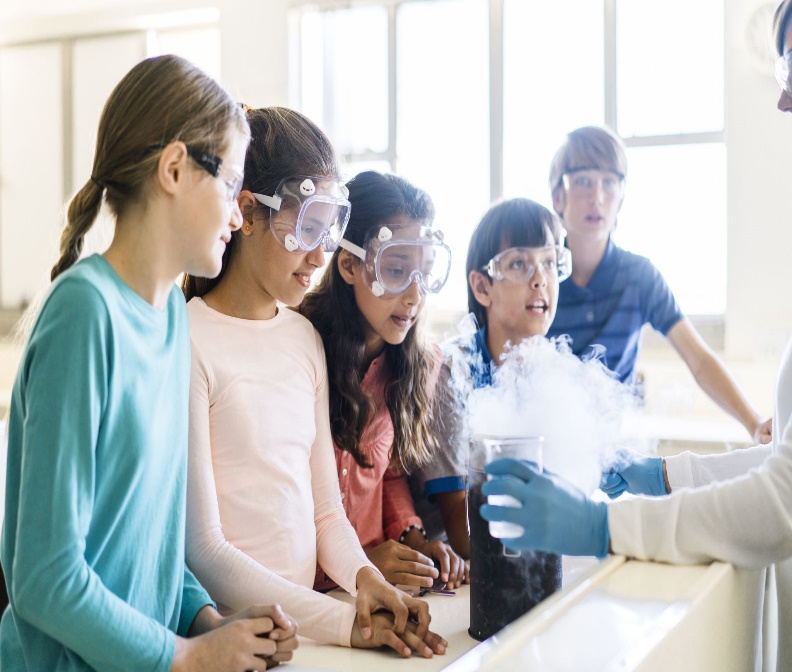 ENRICHMENT OPPORTUNITIES:ChessBattle of the BooksScience OlympiadMath CountsGeography BeeSpelling BeeMultiplication Bee                                                                                                     CURRICULUM RESOURCES:Hands-on EquationsByrdseedThinkLawCKLAIReadySTEM activitiesGreek and Latin RootsFor more information please contact:Kristie WallerAIG Specialist NWES and MVESKristie.waller@onslow.k12.nc.us